ORDIN nr. 599/C din 28 februarie 2008 pentru modificarea Ordinului ministrului justiţiei nr. 3444/C/2007 privind aprobarea Regulamentului pentru ocuparea prin concurs a posturilor vacante de director general/director general adjunct la Oficiul Naţional al Registrului Comerţului şi director/director adjunct la oficiile registrului comerţului de pe lângă tribunale
Forma sintetică la data 08-apr-2014. Acest act a fost creat utilizând tehnologia SintAct®-Acte Sintetice. SintAct® şi tehnologia Acte Sintetice sunt mărci înregistrate ale Wolters Kluwer.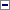 Ţinând seama de dispoziţiile Legii nr. 26/1990 privind registrul comerţului, republicată, cu modificările şi completările ulterioare,având în vedere Ordinul ministrului justiţiei nr. 3.444/C/2007 privind aprobarea Regulamentului pentru ocuparea prin concurs a posturilor vacante de director general/director general adjunct la Oficiul Naţional al Registrului Comerţului şi director/director adjunct la oficiile registrului comerţului de pe lângă tribunale,în temeiul prevederilor Hotărârii Guvernului nr. 83/2005 privind organizarea şi funcţionarea Ministerului Justiţiei, cu modificările şi completările ulterioare,ministrul interimar al justiţiei emite următorul ordin:Art. I1.La articolul 2 alineatul (2), litera b) din Regulamentul pentru ocuparea prin concurs a posturilor vacante de director general/director general adjunct la Oficiul Naţional al Registrului Comerţului şi director/director adjunct la oficiile registrului comerţului de pe lângă tribunale, aprobat prin Ordinul ministrului justiţiei nr. 3.444/C/2007, publicat în Monitorul Oficial al României, Partea I, nr. 874 din 20 decembrie 2007, se modifică şi va avea următorul cuprins:"b) sunt licenţiaţi ai unei forme de învăţământ de lungă durată."Art. IIDirecţia resurse umane şi relaţia cu Consiliul Superior al Magistraturii şi Oficiul Naţional al Registrului Comerţului vor duce la îndeplinire dispoziţiile prezentului ordin.Art. IIIPrezentul ordin se publică în Monitorul Oficial al României, Partea I.-****-Publicat în Monitorul Oficial cu numărul 194 din data de 13 martie 2008
Forma sintetică la data 08-apr-2014. Acest act a fost creat utilizând tehnologia SintAct®-Acte Sintetice. SintAct® şi tehnologia Acte Sintetice sunt mărci înregistrate ale Wolters Kluwer.p. Ministrul justiţiei,Zsuzsanna Peter,secretar de stat